                       ΕΡΤ Α.Ε.ΥΠΟΔΙΕΥΘΥΝΣΗ ΔΙΕΘΝΩΝ ΤΗΛΕΟΠΤΙΚΩΝ ΠΡΟΓΡΑΜΜΑΤΩΝΔΟΡΥΦΟΡΙΚΟ ΠΡΟΓΡΑΜΜΑ         Εβδομαδιαίο    πρόγραμμα  07/07/18 -  13/07/18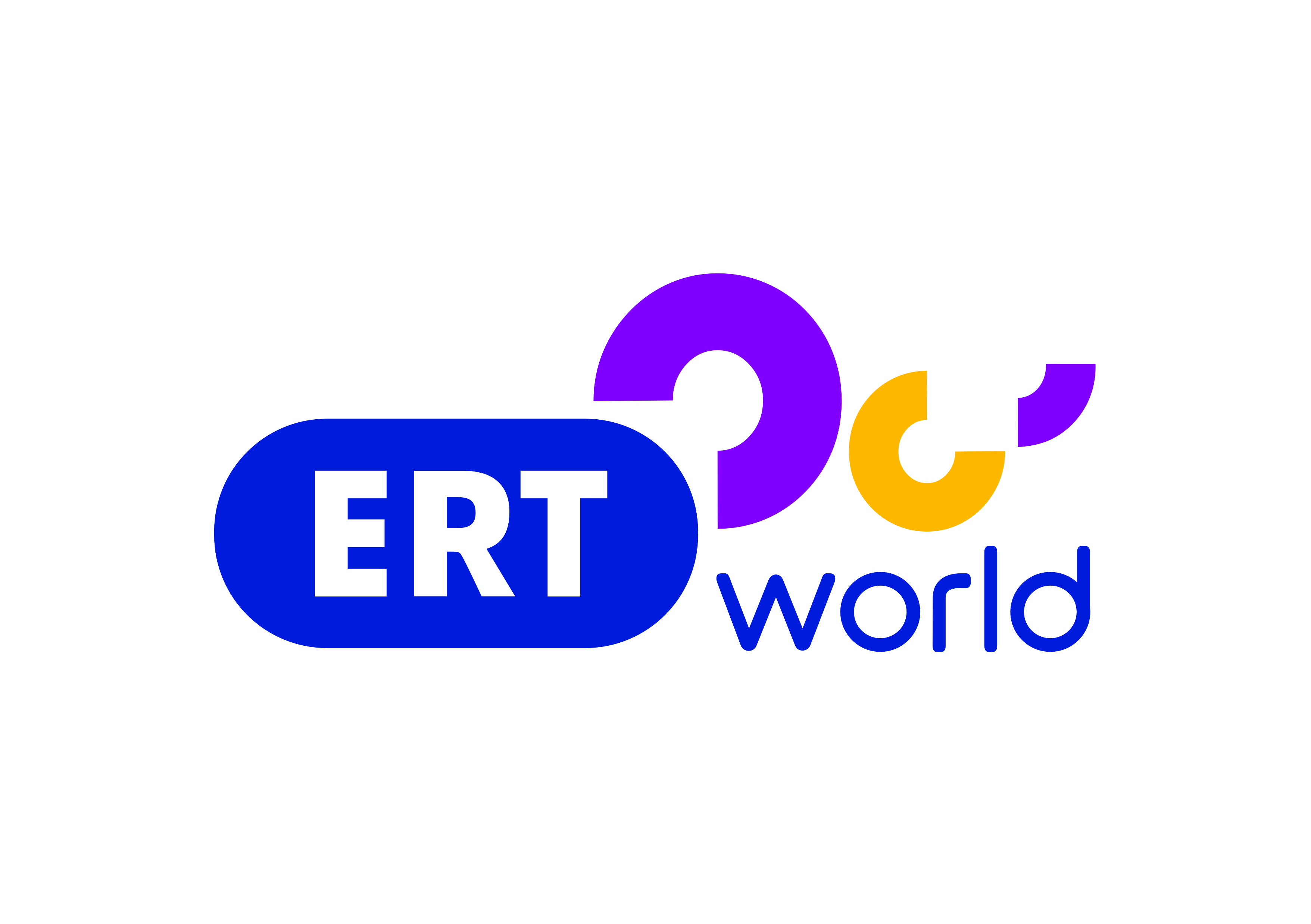  Σύνθεση και Ροή Προγράμματος                              ΣΑΒΒΑΤΟ   7/707.00      ΜΑΖΙ ΤΟ ΣΑΒΒΑΤΟΚΥΡΙΑΚΟ10.00      ΑΙΓΑΙΟ,ΝΥΝ ΚΑΙ ΑΕΙ10.30      ΤΑ ΜΥΣΤΙΚΑ ΤΟΥ ΑΠΟΛΥΤΟΥ ΓΑΛΑΖΙΟΥ11.00      ΕΛΛΗΝΙΚΟΙ ΠΑΡΑΔΟΣΙΑΚΟΙ ΟΙΚΙΣΜΟΙ11.30      ΠΡΟΒΑ ΓΑΜΟΥ12.00      ΔΕΛΤΙΟ ΕΙΔΗΣΕΩΝ12.30      ΙΣΤΟΡΙΚΟΙ ΠΕΡΙΠΑΤΟΙ13.30      HELLAS ΠΑΝΤΟΥ14.30      ΕΝΤΟΣ ΑΤΤΙΚΗΣ14.45      ΣΑΝ ΣΗΜΕΡΑ ΤΟΝ 20ο ΑΙΩΝΑ15.00      ΔΕΛΤΙΟ ΕΙΔΗΣΕΩΝ16.00      24 ΩΡΕΣ ΕΛΛΑΔΑ16.50      ALLERT317.30      Η ΑΥΛΗ ΤΩΝ ΧΡΩΜΑΤΩΝ19.25      ΦΟΡΤΣΑ ΠΑΤΡΙΔΑ19.55       ΚΕΝΤΡΙΚΟ ΔΕΛΤΙΟ ΕΙΔΗΣΕΩΝ20.40      ΣΑΝ ΣΗΜΕΡΑ ΤΟΝ 20ο ΑΙΩΝΑ21.00       ΑΙΓΑΙΟ ΝΥΝ ΚΑΙ ΑΕΙ21.30        ΤΑ ΜΥΣΤΙΚΑ ΤΟΥ ΑΠΟΛΥΤΟΥ ΓΑΛΑΖΙΟΥ22.00       ΤΟ ΑΛΑΤΙ ΤΗΣ ΓΗΣ00.00       ΕΛΛΗΝΙΚΟΙ ΠΑΡΑΔΟΣΙΑΚΟΙ ΟΙΚΙΣΜΟΙ 00.30       ΠΡΟΒΑ ΓΑΜΟΥ01.00        HELLAS ΠΑΝΤΟΥ                 02.00        Η ΑΥΛΗ ΤΩΝ ΧΡΩΜΑΤΩΝ04.00        24 ΩΡΕΣ ΕΛΛΑΔΑ05.00        ΙΣΤΟΡΙΚΟΙ ΠΕΡΙΠΑΤΟΙ06.00        ALLERT 3                                 ΚΥΡΙΑΚΗ     8/707.00        ΜΟΝΟΓΡΑΜΜΑ07.30        ΟΜΜΑ ΣΤΙΣ ΤΕΧΝΕΣ08.00        ΠΟΛΥΑΡΧΙΕΡΑΤΙΚΟ ΣΥΛΛΕΙΤΟΥΡΓΟ 11.00       ΤΑΞΙΔΕΥΟΝΤΑΣ ΣΤΗΝ ΕΛΛΑΔΑ12.00         ΔΕΛΤΙΟ ΕΙΔΗΣΕΩΝ12.30        ΑΠΟ ΠΕΤΡΑ ΚΑΙ ΧΡΟΝΟ13.00        ΤΟ ΑΛΑΤΙ ΤΗΣ ΓΗΣ15.00         ΔΕΛΤΙΟ ΕΙΔΗΣΕΩΝ16.00       ΠΡΟΣΩΠΙΚΑ17.00        ALLERT318.00       ART WEEK19.00       CLOSE UP20.00       24 ΩΡΕΣ ΕΛΛΑΔΑ20.55       ΚΕΝΤΡΙΚΟ ΔΕΛΤΙΟ ΕΙΔΗΣΕΩΝ22.00        ΑΞΙΟΝ ΕΣΤΙ 23.00        ΣΥΝΑΝΤΗΣΑ ΚΑΙ ΕΥΤΥΧΙΣΜΕΝΟΥΣ ΜΑΣΤΟΡΟΥΣ-------------------------------------------------------------------------------00.00       ΠΡΟΣΩΠΙΚΑ01.00      ΠΡΟΒΑ ΓΑΜΟΥ01.30     ΑΠΟ ΠΕΤΡΑ ΚΑΙ ΧΡΟΝΟ02.00     ΜΟΝΟΓΡΑΜΜΑ02.30     24 ΩΡΕΣ ΕΛΛΑΔΑ03.30     ALLERT304.20     ΑΞΙΟΝ ΕΣΤΙ 05.10     ΣΥΝΑΝΤΗΣΑ ΚΑΙ ΕΥΤΥΧΙΣΜΕΝΟΥΣ ΜΑΣΤΟΡΟΥΣ                                  ΔΕΥΤΕΡΑ                9/7 05.55          ΠΡΩΤΗ ΕΙΔΗΣΗ10.00           ΑΠΕΥΘΕΙΑΣ12.00           ΔΕΛΤΙΟ ΕΙΔΗΣΕΩΝ 13.00          ΑΛΛΗ ΔΙΑΣΤΑΣΗ15.00          ΔΕΛΤΙΟ ΕΙΔΗΣΕΩΝ16.00          ΕΛΛΗΝΙΚΗ ΣΕΙΡΑ                   ΠΑΡΑΘΥΡΟ ΣΤΟΝ ΗΛΙΟ17.00          ΕΛΛΗΝΙΚΗ ΣΕΙΡΑ                   Η ΑΛΕΠΟΥ ΚΑΙ Ο ΜΠΟΥΦΟΣ18.00           ΓΕΥΣΕΙΣ ΑΠΟ ΕΛΛΑΔΑ18.40           ΩΡΑ ΘΕΡΙΝΗ    (Μ)19.40          ΑΠΟ ΑΓΚΑΘΙ ΡΟΔΟ 20.35           ΣΑΝ ΣΗΜΕΡΑ ΤΟΝ 20ο ΑΙΩΝΑ20.55           ΚΕΝΤΡΙΚΟ ΔΕΛΤΙΟ ΕΙΔΗΣΕΩΝ22.00         ΕΛΛΗΝΙΚΗ ΣΕΙΡΑ                   ΒΡΑΔΙΝΕΣ ΚΑΜΠΑΝΕΣ23.00          ΕΛΛΗΝΙΚΗ ΣΕΙΡΑ                   ΣΤΑ ΦΤΕΡΑ ΤΟΥ ΕΡΩΤΑ------------------------------------------------------------------------------------------00.00         ΑΛΛΗ ΔΙΑΣΤΑΣΗ         01.45         ΕΛΛΗΝΙΚΗ ΣΕΙΡΑ                   Η ΑΛΕΠΟΥ ΚΑΙ Ο ΜΠΟΥΦΟΣ 02.45         ΕΛΛΗΝΙΚΗ ΣΕΙΡΑ                  ΠΑΡΑΘΥΡΟ ΣΤΟΝ ΗΛΙΟ03.45          ΩΡΑ ΘΕΡΙΝΗ04.50         ΕΛΛΗΝΙΚΗ ΣΕΙΡΑ                  ΣΤΑ ΦΤΕΡΑ ΤΟΥ ΕΡΩΤΑ                                    ΤΡΙΤΗ        10/705.55          ΠΡΩΤΗ ΕΙΔΗΣΗ10.00           ΑΠΕΥΘΕΙΑΣ12.00           ΔΕΛΤΙΟ ΕΙΔΗΣΕΩΝ 13.00          ΑΛΛΗ ΔΙΑΣΤΑΣΗ15.00          ΔΕΛΤΙΟ ΕΙΔΗΣΕΩΝ16.00          ΕΛΛΗΝΙΚΗ ΣΕΙΡΑ                   ΠΑΡΑΘΥΡΟ ΣΤΟΝ ΗΛΙΟ17.00          ΕΛΛΗΝΙΚΗ ΣΕΙΡΑ                   Η ΑΛΕΠΟΥ ΚΑΙ Ο ΜΠΟΥΦΟΣ18.00           ΓΕΥΣΕΙΣ ΑΠΟ ΕΛΛΑΔΑ18.40           ΩΡΑ ΘΕΡΙΝΗ    (Μ) 19.35           ΣΑΝ ΣΗΜΕΡΑ ΤΟΝ 20ο ΑΙΩΝΑ19.55           ΚΕΝΤΡΙΚΟ ΔΕΛΤΙΟ ΕΙΔΗΣΕΩΝ20.45          ΑΛΗΘΙΝΑ ΣΕΝΑΡΙΑ22.00         ΕΛΛΗΝΙΚΗ ΣΕΙΡΑ                   ΒΡΑΔΙΝΕΣ ΚΑΜΠΑΝΕΣ23.00          ΕΛΛΗΝΙΚΗ ΣΕΙΡΑ                   ΣΤΑ ΦΤΕΡΑ ΤΟΥ ΕΡΩΤΑ------------------------------------------------------------------------------------------00.00         ΑΛΛΗ ΔΙΑΣΤΑΣΗ         01.45         ΕΛΛΗΝΙΚΗ ΣΕΙΡΑ                   Η ΑΛΕΠΟΥ ΚΑΙ Ο ΜΠΟΥΦΟΣ 02.45         ΕΛΛΗΝΙΚΗ ΣΕΙΡΑ                  ΠΑΡΑΘΥΡΟ ΣΤΟΝ ΗΛΙΟ03.45          ΩΡΑ ΘΕΡΙΝΗ04.50         ΕΛΛΗΝΙΚΗ ΣΕΙΡΑ                  ΣΤΑ ΦΤΕΡΑ ΤΟΥ ΕΡΩΤΑ                                  ΤΕΤΑΡΤΗ   11/705.55          ΠΡΩΤΗ ΕΙΔΗΣΗ…10.00           ΑΠΕΥΘΕΙΑΣ12.00           ΔΕΛΤΙΟ ΕΙΔΗΣΕΩΝ 13.00          ΑΛΛΗ ΔΙΑΣΤΑΣΗ15.00          ΔΕΛΤΙΟ ΕΙΔΗΣΕΩΝ16.00          ΕΛΛΗΝΙΚΗ ΣΕΙΡΑ                   ΚΛΕΙΣΤΟΙ ΔΡΟΜΟΙ17.00          ΕΛΛΗΝΙΚΗ ΣΕΙΡΑ                   ΒΕΓΓΑΛΙΚΑ18.00           ΓΕΥΣΕΙΣ ΑΠΟ ΕΛΛΑΔΑ18.40           ΩΡΑ ΘΕΡΙΝΗ    (Μ)19.40           ΣΑΝ ΣΗΜΕΡΑ ΤΟΝ 20ο ΑΙΩΝΑ19.55           ΚΕΝΤΡΙΚΟ ΔΕΛΤΙΟ ΕΙΔΗΣΕΩΝ20.45          ΑΛΗΘΙΝΑ ΣΕΝΑΡΙΑ22.00         ΕΛΛΗΝΙΚΗ ΣΕΙΡΑ                   ΒΡΑΔΙΝΕΣ ΚΑΜΠΑΝΕΣ23.00          ΕΛΛΗΝΙΚΗ ΣΕΙΡΑ                   ΣΤΑ ΦΤΕΡΑ ΤΟΥ ΕΡΩΤΑ------------------------------------------------------------------------------------------00.00         ΑΛΛΗ ΔΙΑΣΤΑΣΗ         01.45         ΕΛΛΗΝΙΚΗ ΣΕΙΡΑ                   ΚΛΕΙΣΤΟΙ ΔΡΟΜΟΙ 02.45         ΕΛΛΗΝΙΚΗ ΣΕΙΡΑ                  ΒΕΓΓΑΛΙΚΑ03.45          ΘΕΡΙΝΗ ΩΡΑ04.50         ΕΛΛΗΝΙΚΗ ΣΕΙΡΑ                  ΣΤΑ ΦΤΕΡΑ ΤΟΥ ΕΡΩΤΑ                          ΠΕΜΠΤΗ   12/705.55          ΠΡΩΤΗ ΕΙΔΗΣΗ…10.00           ΑΠΕΥΘΕΙΑΣ12.00           ΔΕΛΤΙΟ ΕΙΔΗΣΕΩΝ 13.00          ΑΛΛΗ ΔΙΑΣΤΑΣΗ15.00          ΔΕΛΤΙΟ ΕΙΔΗΣΕΩΝ16.00          ΕΛΛΗΝΙΚΗ ΣΕΙΡΑ                   ΚΛΕΙΣΤΟΙ ΔΡΟΜΟΙ17.00          ΕΛΛΗΝΙΚΗ ΣΕΙΡΑ                   ΒΕΓΓΑΛΙΚΑ18.00           ΓΕΥΣΕΙΣ ΑΠΟ ΕΛΛΑΔΑ18.40          ΩΡΑ ΘΕΡΙΝΗ    (Μ) 19.40         ΑΠΟ ΑΓΚΑΘΙ ΡΟΔΟ20.40          ΣΑΝ ΣΗΜΕΡΑ ΤΟΝ 20ο ΑΙΩΝΑ20.55           ΚΕΝΤΡΙΚΟ ΔΕΛΤΙΟ ΕΙΔΗΣΕΩΝ22.00         ΕΛΛΗΝΙΚΗ ΣΕΙΡΑ                   ΒΡΑΔΙΝΕΣ ΚΑΜΠΑΝΕΣ23.00          ΕΛΛΗΝΙΚΗ ΣΕΙΡΑ                   ΣΤΑ ΦΤΕΡΑ ΤΟΥ ΕΡΩΤΑ------------------------------------------------------------------------------------------00.00         ΑΛΛΗ ΔΙΑΣΤΑΣΗ         01.45         ΕΛΛΗΝΙΚΗ ΣΕΙΡΑ                   ΚΛΕΙΣΤΟΙ ΔΡΟΜΟΙ 02.45         ΕΛΛΗΝΙΚΗ ΣΕΙΡΑ                  ΒΕΓΓΑΛΙΚΑ03.45          ΩΡΑ ΘΕΡΙΝΗ04.50         ΕΛΛΗΝΙΚΗ ΣΕΙΡΑ                  ΣΤΑ ΦΤΕΡΑ ΤΟΥ ΕΡΩΤΑ                           ΠΑΡΑΣΚΕΥΗ          13/705.55           ΠΡΩΤΗ ΕΙΔΗΣΗ…10.00           ΑΠΕΥΘΕΙΑΣ12.00           ΔΕΛΤΙΟ ΕΙΔΗΣΕΩΝ 13.00           ΑΛΛΗ ΔΙΑΣΤΑΣΗ15.00          ΔΕΛΤΙΟ ΕΙΔΗΣΕΩΝ16.00          ΕΛΛΗΝΙΚΗ ΣΕΙΡΑ                   ΚΛΕΙΣΤΟΙ ΔΡΟΜΟΙ17.00          ΕΛΛΗΝΙΚΗ ΣΕΙΡΑ                   ΒΕΓΓΑΛΙΚΑ18.00           ΓΕΥΣΕΙΣ ΑΠΟ ΕΛΛΑΔΑ18.40           ΩΡΑ ΘΕΡΙΝΗ    (Μ) 19.40           ΑΠΟ ΑΓΚΑΘΙ ΡΟΔΟ20.40          ΣΑΝ ΣΗΜΕΡΑ ΤΟΝ 20ο ΑΙΩΝΑ20.55           ΚΕΝΤΡΙΚΟ ΔΕΛΤΙΟ ΕΙΔΗΣΕΩΝ22.00          28 ΦΟΡΕΣ ΕΥΡΩΠΗ23.00          ΕΛΛΗΝΙΚΗ ΣΕΙΡΑ                   ΣΤΑ ΦΤΕΡΑ ΤΟΥ ΕΡΩΤΑ------------------------------------------------------------------------------------------00.00         ΑΛΛΗ ΔΙΑΣΤΑΣΗ         01.45         ΕΛΛΗΝΙΚΗ ΣΕΙΡΑ                   ΚΛΕΙΣΤΟΙ ΔΡΟΜΟΙ 02.45         ΕΛΛΗΝΙΚΗ ΣΕΙΡΑ                  ΒΕΓΓΑΛΙΚΑ03.45          ΩΡΑ ΘΕΡΙΝΗ04.50         ΕΛΛΗΝΙΚΗ ΣΕΙΡΑ                  ΣΤΑ ΦΤΕΡΑ ΤΟΥ ΕΡΩΤΑ06.00         28 ΦΟΡΕΣ ΕΥΡΩΠΗ                